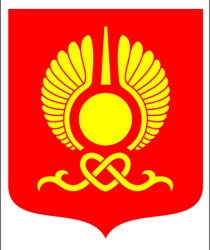 РОССИЙСКАЯ ФЕДЕРАЦИЯРЕСПУБЛИКА ТЫВАХУРАЛ ПРЕДСТАВИТЕЛЕЙ ГОРОДА КЫЗЫЛА ПОСТАНОВЛЕНИЕ  От 28 сентября 2018  года              г. Кызыл                                                     №5Об утверждении председателей постоянных комитетовХурала представителей города Кызыла пятого созываНа основании статьи 42 Устава городского округа «Город Кызыл Республики Тыва», утвержденного Решением Кызылского городского Хурала представителей от 05.05.2005 №50, статьи 105 Регламента Хурала представителей города Кызыла, утвержденного решением Хурала представителей города Кызыла от 20 августа 2007 года  № 226, представленных протоколов заседаний постоянных комитетов Хурала представителей города Кызыла пятого созыва,  Хурал представителей города Кызыла ПОСТАНОВИЛ:1. Утвердить председателями постоянных комитетов Хурала представителей города Кызыла: 1) Анай-оол Веру Ховалыговну – председателем комитета по финансово-экономическим вопросам, предпринимательству и инвестиционной политике;2)  Кужугета Херела Игоревича – председателем комитета по депутатской этике, регламенту и контролю;3) Иргита Даваа-Церина Алексеевича – председателем комитета по земельным вопросам, дорожному хозяйству и транспорту;4) Оюн Дину Ивановну  председателем комитета по градостроительству и архитектуре;5) Сарыглара Айдына Николаевича  председателем комитета по вопросам муниципального имущества, жилищно-коммунальному хозяйству и благоустройства;6) Саая Айдыса Александровича  председателем комитета по правовой политике и общественной безопасности;7) Дегтяреву Миру Владимировну – председателем комитета по охране здоровья и социальной политике;8) Масленникову Наталью Анатольевну – председателем комитета по образованию и науке;9) Отчурчапа Айдына Мергеновича – председателем комитета по культуре, спорту и молодежной политике.2. Опубликовать настоящее Постановление на официальном сайте органов местного самоуправления городского округа «Город Кызыл Республики Тыва».3. Контроль за исполнением настоящего постановления оставляю за собой. 4. Настоящее постановление  вступает в силу со дня его принятия.  Глава города  –  Председатель Хурала представителей г. Кызыла    							 И.В. Казанцева